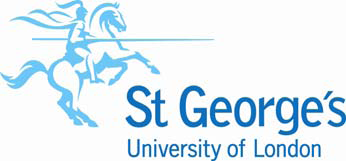 Name of Risk AssessorName and location of Department  / Unit where work will be undertakenPart 1                                     Describe the task(For work involving chemicals or biological agents the COSHH Risk Assessment form should be used. For work involving radiological agents the Radiation Risk Assessment form should be used. For work involving Manual Handling the Manual Handling Risk Assessment form should be used.)Part 2                Determine the hazards and the risks that the task posesLocation Hazard Information Will the work take place off-site?   Yes            NoWill the worker be accompanined?    Yes             NoDoes the external location have known hazards associated with it?   Yes                     NoDoes the work involve entry into an individuals house      Yes                  No  Will other individuals be present?         Yes                  NoWill animals be present?         Yes             NoWill the workers each be contactable by mobile phone at all times?     Yes            NoTravel Hazard Information Will the worker be using public transport to the destination?   Yes               No  Will the worker be their car to the destination?   Yes                No Will travel occur after dark?   Yes                No  Will the workers be transporting equipment?   Yes                No Will the workers be transporting computers?   Yes                No Will the workers be transporting drugs?      Yes                No State the Risks to Health from Identified HazardsIndicate those who could be affected by the work Worker information Is the worker pregnant                        Yes                  No               Not Applicable       Does the worker suffer from asthma, rhinitis, or allergies                                                             Yes                  No      Does the worker have a pre-existing condition that could make them more vulnerable than usual to the work                                                                                                        Yes                  No               Has the worker been vaccinated          Yes                  No              Not Applicable to project      Will Health Surveillance be required    Yes                  No              Not Applicable to project      Safety measures currently in placeControl Measures: (for example, communication, training, pre-work visits supervision).  Include special measures for vulnerable groups, such as disabled people and pregnant workers.  Part 3         Indicate the level of the risk the task poses using current safety                    MeasuresExplain the reason for your decision  (Risk could be Low / Medium / High) Part 4                           Determine ways to further control the risksEmergency ProceduresFirst Aid ProceduresRisk ControlAre the risks associated with the project adequately controlled      Yes             No   Please state you reasonPart 5             Implementation and Communication of the Risk AssessmentDate of completion of AssessmentName of AssessorWho is responsible for communicatuing this assessment to other staff Names and Signatures of those covered by this assessmentPart 6                                 Review of Risk AssessmentCompletion date of assessmentReview date of assessment